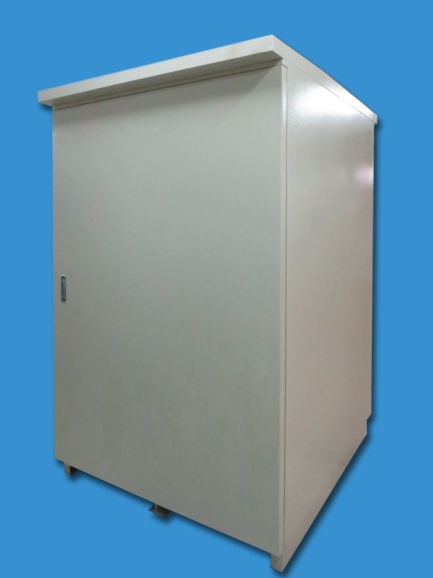 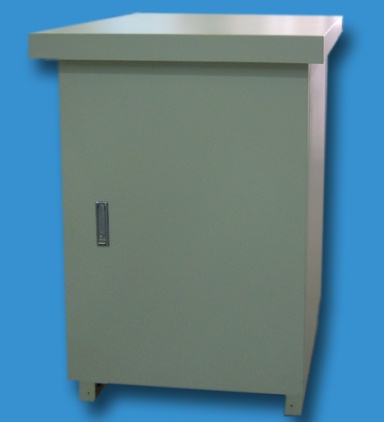 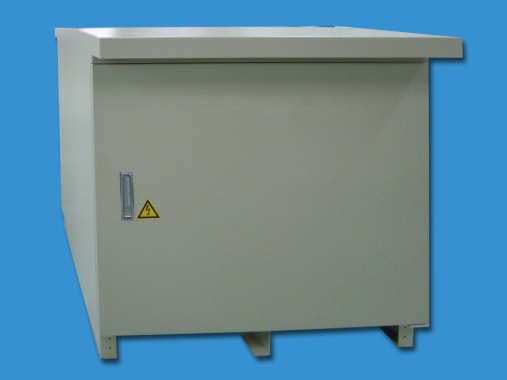 一.PSO屋外型智慧型超級穩壓器(三相)電氣規格二. PSO屋外型智慧型超級穩壓器(三相)功能及特點1. 三相時序寸進穩壓設計三相時序控制配合寸進式穩壓，讓智慧型超級穩壓器更有智慧的自動依現場電壓變動幅度及負載特性，調整穩壓之速率與相對應的變動範圍，達到最佳有效之穩壓效果，並維持輸出三相平衡。2. 盤式結構設計盤勢結構外觀新穎簡潔，配合配電盤操作簡單容易，內面板燈號即時掌握現場電力狀況。3. 電抗型變壓器設計本機變壓器為電抗型製作，可吸收電源側突波，保護重要零件。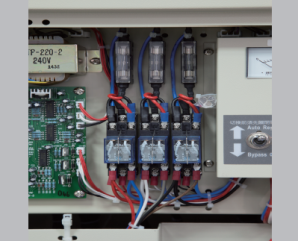 4. 分離式穩壓設計穩壓結構為三相各自獨立穩壓，輸入電壓三相不平衡或負載三相電流不平衡時，PSO智慧型穩壓器輸出電壓自動平衡穩壓輸出。(他牌穩壓器一般有單柱式結構，不能有效解決輸入電三相不平衡問題)5. 防止輸出高壓啟動裝置SOVP(緩開裝置)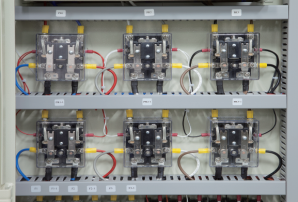 當停電再復電或總電源重新開機，本緩開裝置設計穩壓器皆由低壓啟動到達額定電壓輸出。即不論穩壓器前次停機狀態為昇壓或降壓，重新開機穩壓器輸出一定由低於額定值電壓啟動。6. 穩壓精準不振盪不論系統電壓為△或Y接，PSO結構三相各別偵測調整，穩壓精度高，定位準度高，輸出電壓不振盪穩壓率1%以內（他牌穩壓器單柱式單相穩壓會因控制角度過小，而易產生振盪穩壓率2~3%）。7. 自我偵測功能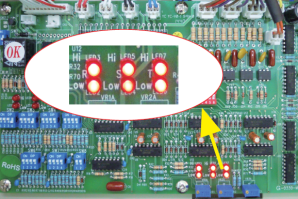 每次重開機，可快速偵測市電與穩壓器本身現況及保護功能設定，提供準確電壓，投入設備使用。8. 邏輯組合功能設計採多層次大範圍DIP SW邏輯組合設計包含過高壓、過低壓、欠相、延遲、快速穩壓、穩壓精度等，專業簡單的設定功能，能適應各種電源環境及負載需求，簡易的操作原理與動作，均可在現場直接設定，可將穩壓器設定於最佳理想工作。過 高 壓10段設定（2 ~ 24%）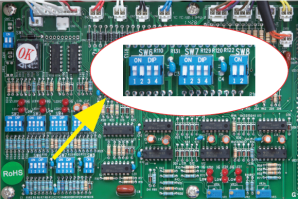 過 低 壓10段設定（-2 ~ -24%）延    遲 5段設定（0 ~ 2.5秒）快速穩壓 5段設定（±1% ~ ±5%）穩壓精度 5段設定（±0.5% ~ ±4%）（欠相及瞬停設定與過低壓相同）9. 三相快速保險絲裝置  (200KVA以上使用快速MCCB)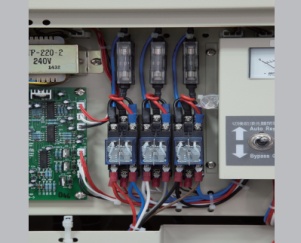 除了有無熔絲開關在機器負載持續超載使用下把關外，PSO系列智慧型超級穩壓器另有三相快速保險絲，確保主要零件不會因電流瞬間嚴重超載而燒毀，隨機並附有三個保險絲備品。10. 電子式旁路設計三相旁路功能，旁路時仍具有輸入過高壓、過低壓、欠相、瞬停等異常警示功能，及保護跳脫功能。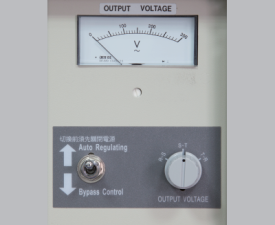 11. 監控、回授、警示、保護功能標準輸出電壓錶，可監看三相獨立電壓／三相獨立回授電源及內面板有輸出監測點端子台／異常警示面板LED亮紅燈／異常過高壓、過低壓、欠相、瞬停等保護跳脫功能。12. 單機串並聯設計機電與伺服模組量產化，200KVA以上大容量分流設計單機串並聯，航太級設計結構，多項專利，國際標準與安規，品質可靠度高，MTBF長。13. 單一規格化主機板不論電壓220V，380V，440V或其他電壓或容量10KVA~400KVA或輸入範圍±15% ~ ±30%主機板均可共用。14. 連續無段穩壓設計穩壓結構為連續無段，即穩壓途中不會間斷，且輸出電壓穩壓定位振盪幅度小於1%以內。15. 效率高、體積小、方便性整機效率高於98%以上，外型佳體積小，配合配電盤整體性美觀，施工作業性佳。16. 伺服結構無高頻電磁波干擾PSO伺服結構本體不會產生高頻電磁波，不會影響負載正常工作，符合BS6527規範。17. 機電保護設計穩壓線路與保護線路獨立設計，穩壓迴路異常時，保護線路能提供即時之警示，及保護跳脫功能，PSO智慧型穩壓器提供電力品質更有保障。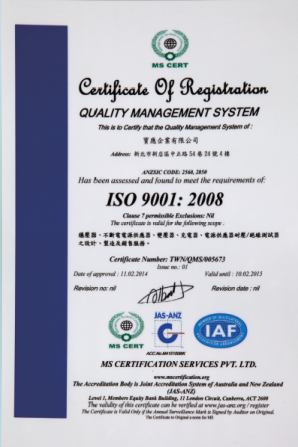 18. 工程防呆設計Connector防呆裝置、方向管理、顏色管理,確保100%品質管制。19.  國際品質認證ISO 9001品質認證。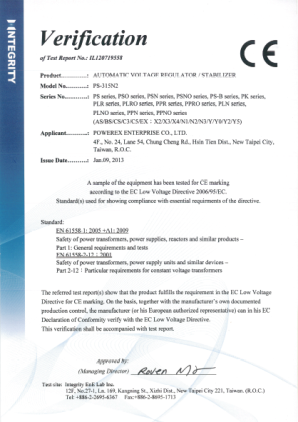 20. 安規認證歐盟CE認證EN55022，EN50082-2，ENV50140-121. 符合國際標準符合IEC439，BS6527，IEEE58722.產品責任新台幣參千萬產品責任險。23. 產品保固一年保固,保用十年(註)(註)保用十年:當您購買本產品時，本公司對該產品售後服務支援及材料備品至少十年。24. 產品履歷本公司之產品製造工單永久保存，每台機器均有產品序號，按序號均可查詢該機器之產品履歷BOM材料表及原始資料。25. 100%成品測試每台機器從進料檢驗、自主檢查、巡迴檢查及100%成品測試檢驗，標準SOP作業，品質可靠度100%。26. 箱體結構盤體直立式：小型機底部活動輪/大型機底部槽鐵。  本體：鋼材經防鏽防腐粉體烤漆。  顏色：電腦白。27. IP防護等級等級：IP20。28. 產地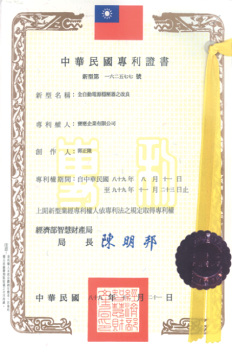 台灣製造。29. 配電器材MCCB：士林電機 / MS：士林電機 / 裸端子：K.S. / 主電線及控制線：UL安規30. 研發專利中華民國專利:160215號 162577號 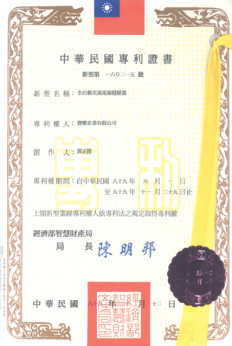 POWER電力網寶膺企業有限公司TEL︰02-2910-0100    FAX︰02-2918-8081http://www.001a.com.tw  e-mail:power@001a.com.tw穩壓器AVR 電力變壓器 不斷電系統UPS  絕緣耐壓機 電壓調整器整廠穩壓系統 標準電源 直流電源型　　號PSO-型　　號PSO-31031532033034536037531003120315031803200325033003400型　　號PSO-型　　號PSO-X/N/YX/N/YX/N/YX/N/YX/N/YX/N/YX/N/YX/N/YX/N/YX/NX/NX/NX/NX/NX/N容　　量KVA容　　量KVA10152030456075100120150180200250300400電　　壓電　　壓X2: 3ψ3W  220V系列X3: 3ψ3W  380V系列X4: 3ψ3W  415V系列N1: 3ψ4W  110/190V系列(指示相電壓)N2: 3ψ4W  220/380V系列(指示相電壓)N3: 3ψ4W  220/380V系列(指示線電壓)Y: I/P: 3ψ3W 380V，O/P: 3ψ3W 220V(自藕式變壓器)   Y0:Y機種特殊規格Y2: I/P: 3ψ3W，O/P: 3ψ4W(隔離式變壓器)   Y5:Y2機種特殊規格X2: 3ψ3W  220V系列X3: 3ψ3W  380V系列X4: 3ψ3W  415V系列N1: 3ψ4W  110/190V系列(指示相電壓)N2: 3ψ4W  220/380V系列(指示相電壓)N3: 3ψ4W  220/380V系列(指示線電壓)Y: I/P: 3ψ3W 380V，O/P: 3ψ3W 220V(自藕式變壓器)   Y0:Y機種特殊規格Y2: I/P: 3ψ3W，O/P: 3ψ4W(隔離式變壓器)   Y5:Y2機種特殊規格X2: 3ψ3W  220V系列X3: 3ψ3W  380V系列X4: 3ψ3W  415V系列N1: 3ψ4W  110/190V系列(指示相電壓)N2: 3ψ4W  220/380V系列(指示相電壓)N3: 3ψ4W  220/380V系列(指示線電壓)Y: I/P: 3ψ3W 380V，O/P: 3ψ3W 220V(自藕式變壓器)   Y0:Y機種特殊規格Y2: I/P: 3ψ3W，O/P: 3ψ4W(隔離式變壓器)   Y5:Y2機種特殊規格X2: 3ψ3W  220V系列X3: 3ψ3W  380V系列X4: 3ψ3W  415V系列N1: 3ψ4W  110/190V系列(指示相電壓)N2: 3ψ4W  220/380V系列(指示相電壓)N3: 3ψ4W  220/380V系列(指示線電壓)Y: I/P: 3ψ3W 380V，O/P: 3ψ3W 220V(自藕式變壓器)   Y0:Y機種特殊規格Y2: I/P: 3ψ3W，O/P: 3ψ4W(隔離式變壓器)   Y5:Y2機種特殊規格X2: 3ψ3W  220V系列X3: 3ψ3W  380V系列X4: 3ψ3W  415V系列N1: 3ψ4W  110/190V系列(指示相電壓)N2: 3ψ4W  220/380V系列(指示相電壓)N3: 3ψ4W  220/380V系列(指示線電壓)Y: I/P: 3ψ3W 380V，O/P: 3ψ3W 220V(自藕式變壓器)   Y0:Y機種特殊規格Y2: I/P: 3ψ3W，O/P: 3ψ4W(隔離式變壓器)   Y5:Y2機種特殊規格X2: 3ψ3W  220V系列X3: 3ψ3W  380V系列X4: 3ψ3W  415V系列N1: 3ψ4W  110/190V系列(指示相電壓)N2: 3ψ4W  220/380V系列(指示相電壓)N3: 3ψ4W  220/380V系列(指示線電壓)Y: I/P: 3ψ3W 380V，O/P: 3ψ3W 220V(自藕式變壓器)   Y0:Y機種特殊規格Y2: I/P: 3ψ3W，O/P: 3ψ4W(隔離式變壓器)   Y5:Y2機種特殊規格X2: 3ψ3W  220V系列X3: 3ψ3W  380V系列X4: 3ψ3W  415V系列N1: 3ψ4W  110/190V系列(指示相電壓)N2: 3ψ4W  220/380V系列(指示相電壓)N3: 3ψ4W  220/380V系列(指示線電壓)Y: I/P: 3ψ3W 380V，O/P: 3ψ3W 220V(自藕式變壓器)   Y0:Y機種特殊規格Y2: I/P: 3ψ3W，O/P: 3ψ4W(隔離式變壓器)   Y5:Y2機種特殊規格X2: 3ψ3W  220V系列X3: 3ψ3W  380V系列X4: 3ψ3W  415V系列N1: 3ψ4W  110/190V系列(指示相電壓)N2: 3ψ4W  220/380V系列(指示相電壓)N3: 3ψ4W  220/380V系列(指示線電壓)Y: I/P: 3ψ3W 380V，O/P: 3ψ3W 220V(自藕式變壓器)   Y0:Y機種特殊規格Y2: I/P: 3ψ3W，O/P: 3ψ4W(隔離式變壓器)   Y5:Y2機種特殊規格X2: 3ψ3W  220V系列X3: 3ψ3W  380V系列X4: 3ψ3W  415V系列N1: 3ψ4W  110/190V系列(指示相電壓)N2: 3ψ4W  220/380V系列(指示相電壓)N3: 3ψ4W  220/380V系列(指示線電壓)Y: I/P: 3ψ3W 380V，O/P: 3ψ3W 220V(自藕式變壓器)   Y0:Y機種特殊規格Y2: I/P: 3ψ3W，O/P: 3ψ4W(隔離式變壓器)   Y5:Y2機種特殊規格X2: 3ψ3W  220V系列X3: 3ψ3W  380V系列X4: 3ψ3W  415V系列N1: 3ψ4W  110/190V系列(指示相電壓)N2: 3ψ4W  220/380V系列(指示相電壓)N3: 3ψ4W  220/380V系列(指示線電壓)Y: I/P: 3ψ3W 380V，O/P: 3ψ3W 220V(自藕式變壓器)   Y0:Y機種特殊規格Y2: I/P: 3ψ3W，O/P: 3ψ4W(隔離式變壓器)   Y5:Y2機種特殊規格X2: 3ψ3W  220V系列X3: 3ψ3W  380V系列X4: 3ψ3W  415V系列N1: 3ψ4W  110/190V系列(指示相電壓)N2: 3ψ4W  220/380V系列(指示相電壓)N3: 3ψ4W  220/380V系列(指示線電壓)Y: I/P: 3ψ3W 380V，O/P: 3ψ3W 220V(自藕式變壓器)   Y0:Y機種特殊規格Y2: I/P: 3ψ3W，O/P: 3ψ4W(隔離式變壓器)   Y5:Y2機種特殊規格X2: 3ψ3W  220V系列X3: 3ψ3W  380V系列X4: 3ψ3W  415V系列N1: 3ψ4W  110/190V系列(指示相電壓)N2: 3ψ4W  220/380V系列(指示相電壓)N3: 3ψ4W  220/380V系列(指示線電壓)Y: I/P: 3ψ3W 380V，O/P: 3ψ3W 220V(自藕式變壓器)   Y0:Y機種特殊規格Y2: I/P: 3ψ3W，O/P: 3ψ4W(隔離式變壓器)   Y5:Y2機種特殊規格X2: 3ψ3W  220V系列X3: 3ψ3W  380V系列X4: 3ψ3W  415V系列N1: 3ψ4W  110/190V系列(指示相電壓)N2: 3ψ4W  220/380V系列(指示相電壓)N3: 3ψ4W  220/380V系列(指示線電壓)Y: I/P: 3ψ3W 380V，O/P: 3ψ3W 220V(自藕式變壓器)   Y0:Y機種特殊規格Y2: I/P: 3ψ3W，O/P: 3ψ4W(隔離式變壓器)   Y5:Y2機種特殊規格X2: 3ψ3W  220V系列X3: 3ψ3W  380V系列X4: 3ψ3W  415V系列N1: 3ψ4W  110/190V系列(指示相電壓)N2: 3ψ4W  220/380V系列(指示相電壓)N3: 3ψ4W  220/380V系列(指示線電壓)Y: I/P: 3ψ3W 380V，O/P: 3ψ3W 220V(自藕式變壓器)   Y0:Y機種特殊規格Y2: I/P: 3ψ3W，O/P: 3ψ4W(隔離式變壓器)   Y5:Y2機種特殊規格X2: 3ψ3W  220V系列X3: 3ψ3W  380V系列X4: 3ψ3W  415V系列N1: 3ψ4W  110/190V系列(指示相電壓)N2: 3ψ4W  220/380V系列(指示相電壓)N3: 3ψ4W  220/380V系列(指示線電壓)Y: I/P: 3ψ3W 380V，O/P: 3ψ3W 220V(自藕式變壓器)   Y0:Y機種特殊規格Y2: I/P: 3ψ3W，O/P: 3ψ4W(隔離式變壓器)   Y5:Y2機種特殊規格輸入範圍輸入範圍額定電壓：±15%(可承製±20%~30%)　　頻率：50/60Hz ± 5%額定電壓：±15%(可承製±20%~30%)　　頻率：50/60Hz ± 5%額定電壓：±15%(可承製±20%~30%)　　頻率：50/60Hz ± 5%額定電壓：±15%(可承製±20%~30%)　　頻率：50/60Hz ± 5%額定電壓：±15%(可承製±20%~30%)　　頻率：50/60Hz ± 5%額定電壓：±15%(可承製±20%~30%)　　頻率：50/60Hz ± 5%額定電壓：±15%(可承製±20%~30%)　　頻率：50/60Hz ± 5%額定電壓：±15%(可承製±20%~30%)　　頻率：50/60Hz ± 5%額定電壓：±15%(可承製±20%~30%)　　頻率：50/60Hz ± 5%額定電壓：±15%(可承製±20%~30%)　　頻率：50/60Hz ± 5%額定電壓：±15%(可承製±20%~30%)　　頻率：50/60Hz ± 5%額定電壓：±15%(可承製±20%~30%)　　頻率：50/60Hz ± 5%額定電壓：±15%(可承製±20%~30%)　　頻率：50/60Hz ± 5%額定電壓：±15%(可承製±20%~30%)　　頻率：50/60Hz ± 5%額定電壓：±15%(可承製±20%~30%)　　頻率：50/60Hz ± 5%穩 壓 率穩 壓 率≦1%≦1%≦1%≦1%≦1%≦1%≦1%≦1%≦1%≦1%≦1%≦1%≦1%≦1%≦1%功率因數功率因數0.95～10.95～10.95～10.95～10.95～10.95～10.95～10.95～10.95～10.95～10.95～10.95～10.95～10.95～10.95～1效　　率效　　率≧98%≧98%≧98%≧98%≧98%≧98%≧98%≧98%≧98%≧98%≧98%≧98%≧98%≧98%≧98%反應時間反應時間<0.1秒<0.1秒<0.1秒<0.1秒<0.1秒<0.1秒<0.1秒<0.1秒<0.1秒<0.1秒<0.1秒<0.1秒<0.1秒<0.1秒<0.1秒波形失真波形失真無失真無失真無失真無失真無失真無失真無失真無失真無失真無失真無失真無失真無失真無失真無失真保護過高壓具備(可大範圍多層次設定及LED顯示)具備(可大範圍多層次設定及LED顯示)具備(可大範圍多層次設定及LED顯示)具備(可大範圍多層次設定及LED顯示)具備(可大範圍多層次設定及LED顯示)具備(可大範圍多層次設定及LED顯示)具備(可大範圍多層次設定及LED顯示)具備(可大範圍多層次設定及LED顯示)具備(可大範圍多層次設定及LED顯示)具備(可大範圍多層次設定及LED顯示)具備(可大範圍多層次設定及LED顯示)具備(可大範圍多層次設定及LED顯示)具備(可大範圍多層次設定及LED顯示)具備(可大範圍多層次設定及LED顯示)具備(可大範圍多層次設定及LED顯示)保護過低壓具備(可大範圍多層次設定及LED顯示)具備(可大範圍多層次設定及LED顯示)具備(可大範圍多層次設定及LED顯示)具備(可大範圍多層次設定及LED顯示)具備(可大範圍多層次設定及LED顯示)具備(可大範圍多層次設定及LED顯示)具備(可大範圍多層次設定及LED顯示)具備(可大範圍多層次設定及LED顯示)具備(可大範圍多層次設定及LED顯示)具備(可大範圍多層次設定及LED顯示)具備(可大範圍多層次設定及LED顯示)具備(可大範圍多層次設定及LED顯示)具備(可大範圍多層次設定及LED顯示)具備(可大範圍多層次設定及LED顯示)具備(可大範圍多層次設定及LED顯示)保護欠相具備(可大範圍多層次設定及LED顯示)具備(可大範圍多層次設定及LED顯示)具備(可大範圍多層次設定及LED顯示)具備(可大範圍多層次設定及LED顯示)具備(可大範圍多層次設定及LED顯示)具備(可大範圍多層次設定及LED顯示)具備(可大範圍多層次設定及LED顯示)具備(可大範圍多層次設定及LED顯示)具備(可大範圍多層次設定及LED顯示)具備(可大範圍多層次設定及LED顯示)具備(可大範圍多層次設定及LED顯示)具備(可大範圍多層次設定及LED顯示)具備(可大範圍多層次設定及LED顯示)具備(可大範圍多層次設定及LED顯示)具備(可大範圍多層次設定及LED顯示)保護旁路具備(旁路時過高、低壓及欠相、瞬停等保護功能仍有效，可設定)具備(旁路時過高、低壓及欠相、瞬停等保護功能仍有效，可設定)具備(旁路時過高、低壓及欠相、瞬停等保護功能仍有效，可設定)具備(旁路時過高、低壓及欠相、瞬停等保護功能仍有效，可設定)具備(旁路時過高、低壓及欠相、瞬停等保護功能仍有效，可設定)具備(旁路時過高、低壓及欠相、瞬停等保護功能仍有效，可設定)具備(旁路時過高、低壓及欠相、瞬停等保護功能仍有效，可設定)具備(旁路時過高、低壓及欠相、瞬停等保護功能仍有效，可設定)具備(旁路時過高、低壓及欠相、瞬停等保護功能仍有效，可設定)具備(旁路時過高、低壓及欠相、瞬停等保護功能仍有效，可設定)具備(旁路時過高、低壓及欠相、瞬停等保護功能仍有效，可設定)具備(旁路時過高、低壓及欠相、瞬停等保護功能仍有效，可設定)具備(旁路時過高、低壓及欠相、瞬停等保護功能仍有效，可設定)具備(旁路時過高、低壓及欠相、瞬停等保護功能仍有效，可設定)具備(旁路時過高、低壓及欠相、瞬停等保護功能仍有效，可設定)指示電源具備具備具備具備具備具備具備具備具備具備具備具備具備具備具備指示電壓具備具備具備具備具備具備具備具備具備具備具備具備具備具備具備指示異常具備具備具備具備具備具備具備具備具備具備具備具備具備具備具備超載能力超載能力150% 10秒150% 10秒150% 10秒150% 10秒150% 10秒150% 10秒150% 10秒150% 10秒150% 10秒150% 10秒150% 10秒150% 10秒150% 10秒150% 10秒150% 10秒環　境環　境溫度: 0∘C～45∘C濕度:0%～95%(未凝結)溫度: 0∘C～45∘C濕度:0%～95%(未凝結)溫度: 0∘C～45∘C濕度:0%～95%(未凝結)溫度: 0∘C～45∘C濕度:0%～95%(未凝結)溫度: 0∘C～45∘C濕度:0%～95%(未凝結)溫度: 0∘C～45∘C濕度:0%～95%(未凝結)溫度: 0∘C～45∘C濕度:0%～95%(未凝結)溫度: 0∘C～45∘C濕度:0%～95%(未凝結)溫度: 0∘C～45∘C濕度:0%～95%(未凝結)溫度: 0∘C～45∘C濕度:0%～95%(未凝結)溫度: 0∘C～45∘C濕度:0%～95%(未凝結)溫度: 0∘C～45∘C濕度:0%～95%(未凝結)溫度: 0∘C～45∘C濕度:0%～95%(未凝結)溫度: 0∘C～45∘C濕度:0%～95%(未凝結)溫度: 0∘C～45∘C濕度:0%～95%(未凝結)